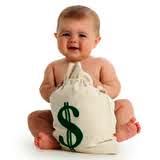                                                                                                                                                                                                             КАК                                                                                                                                                                                                                                                                                                                                                                                                 ВОСПИТАТЬ                                                                                                                                                                         ПРЕДПРИИМЧИВОГО                                                                                                                        РЕБЕНКА                                                                                                                          ПАМЯТКА                                                                                                                                ДЛЯ РОДИТЕЛЕЙ                                                                                                                    ПОДГОТОВИТЕЛЬНОЙ ГРУППЫ                                                                                   	               2011год. 	Не пытайтесь сделать из ребенка                          5. Развивайте творческие       самого-самого.                                                            способности ребенкаИзучайте способности,                                           6. Играйте с ребенком,  интересы ребенка.                                                      сочиняйте с ним сказки,          	истории.Чувствуйте настроение,                                          7. Развивайте у ребенкаэмоциональный настрой ребенка.                             уверенность в себе.     4.Развивайте кругозор,                                               8. Всегда верьте в лучшее,                     познавательную активность ребенка.                        что есть в ребенке.                                                            Будущее    вундеркинда   в   его   прошлом!